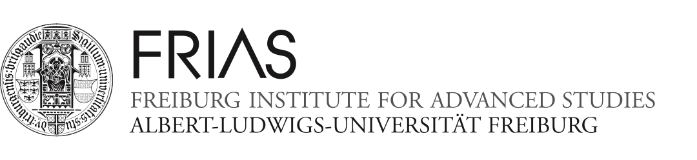 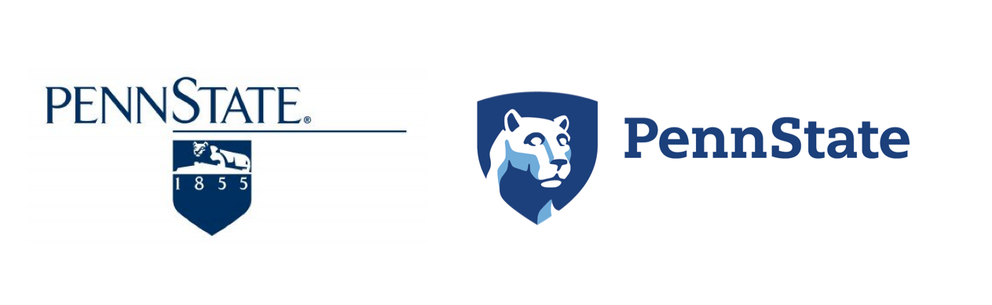 September 18, 2017Application FormFreiburg – Penn State Collaboration Development Program 20181. General Information2. Itemized Budget Worksheet7. University of Freiburg Team Members(Multiple team members are highly encouraged) 8. Penn State Team Members (Multiple team members are highly encouraged) Preparation InstructionsPlease review the Collaboration Development Program - Request for Proposals. All responses should be submitted in simple language with minimal use of discipline-specific terminology. Do not include additional pages, other than those requested. The application form and requested supporting information (1 page CVs of the project faculty) should be assembled electronically and submitted in a single pdf file. Project TitleFreiburgChampionName FreiburgChampionTitleFreiburgChampionDepartmentFreiburgChampionEmailFreiburgChampionTelephone+ 49+ 49+ 49Penn State ChampionName Penn State ChampionTitlePenn State ChampionDepartmentPenn State ChampionEmailPenn State ChampionTelephone+ 1+ 1+ 1FundingJoint Collaboration Fund RequestJoint Collaboration Fund Request€US$Freiburg (€)Penn State (US$)Research stays Freiburg/Penn State (travel, accommodation, per diem)Additional travel costs Freiburg – Penn StateAdditional travel costs to other destinationsConferences, workshopsDissemination activitiesGuest researchersActivities for junior researchersConsumablesAdditional requests (please specify)Total(max. 12.500 €)(max. 15.000 US$)3. Program Description Please use language intelligible to a non-specialist in the field. Describe how the envisioned long-term collaborative program addresses a novel research problem. Describe the academic importance. What are the potential broader societal outcomes and impacts of the program? (1200 word maximum)4. Seed Money Program Outcomes Describe the expected outcomes of the 1-year Seed Money program. Indicate how these outcomes will contribute to achieving the envisioned long-term collaborative program goals.(300 word maximum)5. Self-Supporting Program Sustainability Outline how the program will build a long-term sustained international partnership. Describe the approach to make the program self-supporting and sustainable after the seed money support expires. Research programs should provide evidence with existing funding sources, including names of sponsoring agencies, and programs possible submission dates, etc., and an estimate of success for in this competitive environment.  (500 word maximum)6. Teamwork Describe how the effort will be lead and coordinated. Address the attributes of the faculty and how the capabilities at the respective universities will be integrated and leveraged. (300 word maximum)Name TitleDepartmentEmailTelephone+ 49Name TitleDepartmentEmailTelephone+ 49Name TitleDepartmentEmailTelephone+ 49Name TitleDepartmentEmailTelephone+ 49Name TitleDepartmentEmailTelephone+ 1Name TitleDepartmentEmailTelephone+ 1Name TitleDepartmentEmailTelephone+ 1Name TitleDepartmentEmailTelephone+ 19. Program TimelinePlease list major milestones and monthly tasking.(100 word maximum for each milestone)9. Program TimelinePlease list major milestones and monthly tasking.(100 word maximum for each milestone)February 2018March 2018April 2018May 2018June 2018July 2018August 2018September 2018October 2018November 2018December 2018January 2019